2021. gada      . augustā						Noteikumi Nr.Rīgā									(prot. Nr.	      .§)Noteikumi par valsts un Eiropas Savienības atbalsta piešķiršanu atklātu projektu konkursu veidā pasākumam "Ieguldījumi materiālajos aktīvos"Izdoti saskaņā ar Lauksaimniecībasun lauku attīstības likuma 
5. panta ceturto daļu1. Vispārīgie jautājumi1. Noteikumi nosaka kārtību, kādā piešķir valsts un Eiropas Savienības atbalstu atklātu projektu iesniegumu konkursu veidā šādiem pasākuma "Ieguldījumi materiālajos aktīvos" apakšpasākumiem (turpmāk – atbalsts) pārejas laikā 2021. un 2022. gadā:1.1. "Atbalsts ieguldījumiem lauku saimniecībās" (pasākuma kods – 4.1.);1.2. "Atbalsts ieguldījumiem pārstrādē" (pasākuma kods – 4.2.);1.3. "Atbalsts ieguldījumiem lauksaimniecības un mežsaimniecības infrastruktūras attīstībā" (pasākuma kods – 4.3.).2. Projektu iesniegumu pieņemšanu izsludina, projektu iesniegumus iesniedz, vērtē un atlasa, lēmumu pieņem un paziņo, kā arī atbalstu pieprasa saskaņā ar normatīvajiem aktiem par valsts un Eiropas Savienības atbalsta piešķiršanu lauku un zivsaimniecības attīstībai.3. Pasākuma "Ieguldījumi materiālajos aktīvos" apakšpasākumu mērķi saskaņā ar Eiropas Parlamenta un Padomes (ES) 2013. gada 17. decembra Regulas (EK) Nr. 1305/2013 par atbalstu lauku attīstībai no Eiropas Lauksaimniecības fonda lauku attīstībai (ELFLA) un ar ko atceļ Padomes regulu (EK) Nr. 1698/2005 (turpmāk – Regula Nr. 1305/2013) 4. pantu ir:3.1. šo noteikumu 1.1. apakšpunktā minētajam apakšpasākumam – atbalstīt lauku saimniecības, lai uzlabotu to ekonomiskās darbības rādītājus un konkurētspēju, kā arī veicināt kooperācijas attīstību, nodrošinot dabas resursu ilgtspējīgu apsaimniekošanu un atbalstot pret klimata pārmaiņām noturīgu ekonomiku;3.2. šo noteikumu 1.2. apakšpunktā minētajam apakšpasākumam – paaugstināt lauksaimniecības produktu pārstrādes efektivitāti un palielināt produktu pievienoto vērtību, veicinot konkurētspējīgas kooperācijas attīstību un ilgtspējīgas lauksaimnieciskās ražošanas attīstību un inovāciju ieviešanu uzņēmumos;3.3. šo noteikumu 1.3. apakšpunktā minētajam apakšpasākumam – uzlabot infrastruktūru, kas attiecas uz lauksaimniecības attīstību, meža ražības paaugstināšanu, audzes veselības un kokmateriālu kvalitātes uzlabošanu, saglabājot un uzlabojot meža ilgtermiņa ieguldījumu globālajā oglekļa apritē, uzturot bioloģisko daudzveidību un nodrošinot klimata pārmaiņu mazināšanu, kā arī lauksaimniecības un mežsaimniecības nozares konkurētspējas paaugstināšanu.4. Lauku atbalsta dienests un atbalsta pretendents apstrādā personas datus (personas vārdu, uzvārdu, personas kodu, tālruņa numuru, e-pasta adresi, Lauku atbalsta dienesta klienta numuru, nekustamā īpašuma adresi, nekustamā īpašuma kadastra numuru), lai nodrošinātu šo noteikumu 1. punktā minēto apakšpasākumu īstenošanu. Saskaņā ar normatīvajiem aktiem par Eiropas Lauksaimniecības garantiju fonda, Eiropas Lauksaimniecības fonda lauku attīstībai, Eiropas Jūrlietu un zivsaimniecības fonda, kā arī par valsts un Eiropas Savienības atbalsta lauksaimniecībai un lauku un zivsaimniecības attīstībai finansējuma administrēšanu 2014.–2020. gada plānošanas periodā un pārejas periodā fiziskās personas datus uzglabā līdz 2030. gada 31. decembrim un pēc tam iznīcina saskaņā ar Arhīvu likumā noteiktajām prasībām.5. Pirms Lauku atbalsta dienests izsludina projektu iesniegumu pieņemšanas kārtu, Zemkopības ministrija nosaka konkrētās atbalstāmās aktivitātes un pieņem lēmumu par šajos noteikumos paredzētā publiskā finansējuma sadali. Šo noteikumu 1.1. apakšpunktā noteiktajā apakšpasākumā paredz finansējuma sadali:5.1. starp Lauku atbalsta dienesta reģionālajām lauksaimniecības pārvaldēm, ņemot vērā vienotam platību maksājumam deklarētās lauksaimniecībā izmantojamās zemes platības atbilstoši saimniecību grupu sadalījumu pēc to kopējā apgrozījuma;5.2. paredzot atsevišķu publisko finansējumu lauksaimnieku pakalpojumu kooperatīvām sabiedrībām un putnkopības un cūkkopības nozarei. 2. Atbalsta saņemšanas nosacījumi2.1. Apakšpasākumu kopīgie atbalsta saņemšanas nosacījumi6. Vienā projekta iesniegumā, kas tiek noteikts šo noteikumu 71.1.punktā, var ietvert vairāku apakšpasākumu vairākas aktivitātes.7. Šo noteikumu izpratnē:7.1. lauksaimniecības produkti ir Līguma par Eiropas Savienības darbību I pielikumā minētie lauksaimniecības produkti, izņemot zivsaimniecības produktus un mājas (istabas) dzīvniekus un tādus dzīvniekus, uz kuriem neattiecas Ciltsdarba un dzīvnieku audzēšanas likums;7.2. lauku saimniecība ir juridiska vai fiziska persona, kas ražojusi lauksaimniecības produktus un guvusi ieņēmumus no lauksaimniecības produktu pārdošanas pēdējā noslēgtajā gadā;7.3. lauksaimniecības produktu pārstrāde ir darbība, kas atbilst Komisijas 2014. gada 17. jūnija Regulas (ES) Nr. 651/2014, ar ko noteiktas atbalsta kategorijas atzīst par saderīgām ar iekšējo tirgu, piemērojot Līguma 107. un 108. pantu, (Eiropas Savienības Oficiālais Vēstnesis, 2014. gada 26. jūnijs, Nr. L 187) (turpmāk – regula Nr. 651/2014) 2. panta 10. punkta definīcijai, ietverot jebkuru darbību ar lauksaimniecības produktu, tostarp karsēšanu, kūpināšanu, konservēšanu, nogatavināšanu, žāvēšanu, marinēšanu, ekstrakciju, ekstrūziju, malšanu, saldēšanu vai vienlaikus vairākus šos procesus, kas maina sākotnējo produktu. Par lauksaimniecības produktu pārstrādi uzskatāma arī dzīvnieku kaušana un sadalīšana;7.4. zālēdāji ir visi lauksaimniecības dzīvnieki atgremotāji un zirgu dzimtas (Equidae) dzīvnieki;7.5. kooperatīvā sabiedrība ir atbilstīga lauksaimniecības pakalpojumu kooperatīvā sabiedrība, kas saņēmusi atbilstības statusu saskaņā ar normatīvajiem aktiem kooperatīvo sabiedrību atbilstību;7.6. kooperatīvu apvienība ir kooperatīvo sabiedrību izveidota juridiska persona, kuras kontrolpakete (vismaz 51 procents kapitāldaļu) pieder kooperatīvajām sabiedrībām un kura nodrošina vietējās izcelsmes izejvielas pārstrādi vismaz 75 procentu apmērā; 7.7. jauna kooperatīvā sabiedrība ir tāda kooperatīvā sabiedrība, kas dibināta pēc 2021. gada 1. janvāra gaļas lopkopības, mājputnu audzēšanas, bioloģiskās lauksaimniecības, augļu un dārzeņu nozarē, vai citā specifiskā nozarē, kurā konstatēti trūkumi kooperācijas jomā, kā arī tāda pēc 2021. gada 1. janvāra dibināta kooperatīvā sabiedrība, kas rada augstāku pievienoto vērtību sabiedrības biedru saražotajai produkcijai, tādejādi veicinot to biedru produktivitāti un ienākumu pieaugumu, un kura, sākot ar darbības otro gadu un turpmāk katru gadu līdz projekta uzraudzības termiņa beigām saņem atbilstības statusu saskaņā ar normatīvajiem aktiem par kooperatīvo sabiedrību atbilstību;7.8. vietējās izcelsmes pamatizejviela ir lauksaimniecības produkti, kuri iepirkti no juridiskām vai fiziskām personām – primārajiem ražotājiem, lauksaimniecības produktu pārstrādes uzņēmumiem, kooperatīviem vai kooperatīvām sabiedrībām,– kas neatrodas tālāk par 300 kilometriem no lauksaimniecības produktu pārstrādes uzņēmuma;7.9. gados jauns lauksaimnieks ir fiziska persona, kas atbilst šādām prasībām: 7.9.1. projekta iesnieguma iesniegšanas dienā nav vecāka par 40 gadiem;7.9.2. ir ieguvusi augstāko vai profesionālo vidējo lauksaimniecības izglītību vai apguvusi lauksaimniecības kursus vismaz 160 stundu apjomā vai to iegūs līdz projekta īstenošanai;7.9.3. sešu mēnešu laikā pēc Lauku atbalsta dienesta lēmuma par projekta iesnieguma apstiprināšanu spēkā stāšanās pirmo reizi dibina vai, nomainoties paaudzei, pārņem lauku saimniecību vadītāja statusā ar vairāk nekā 51 procentu kapitāldaļu un Uzņēmumu reģistrā reģistrētas atsevišķas paraksta tiesības vai lauku saimniecību nodibinājis ne agrāk kā piecus gadus pirms projekta iesnieguma iesniegšanas. Atbalsta saņēmējs 18 mēnešu laikā no dienas, kad pieņemts lēmums par projekta iesnieguma apstiprināšanu, nodrošina atbilstību aktīvā lauksaimnieka statusam saskaņā ar Eiropas Parlamenta un Padomes 2013. gada 17. decembra Regulas (ES) Nr. 1307/2013, ar ko izveido noteikumus par lauksaimniekiem paredzētiem tiešajiem maksājumiem, kurus veic saskaņā ar kopējās lauksaimniecības politikas atbalsta shēmām, un ar ko atceļ Padomes Regulu (EK) Nr. 637/2008 un Padomes Regulu (EK) Nr. 73/2009, (turpmāk – regula Nr. 1307/2013) 9. pantu;7.10. inovācija ir jauna produkta ieviešana ražošanā, kas veicina jaunu tirgus segmentu izveidošanos, Latvijā līdz šim neražotu produktu ražošanas uzsākšana, zinātniskās, tehniskās vai citas jomas idejas izstrādnes un tehnoloģijas ieviešana ražošanas procesā tirgū pieprasīta konkurētspējīga produkta ražošanai;7.11. projekta īstenošana ir aktivitātes īstenošana, ja preču iegādei pretendents izmanto finanšu līzinga līdzekļus;7.12 kopprojekts ir projekts, ko īsteno ar mērķi veidot savstarpēju sadarbību kopēja projekta īstenošanai, lai sekmētu pilna ražošanas cikla vai pievienotās vērtības radīšanu, sadarbojoties pārstrādes un primārajam ražotājam vai vairākiem primārajiem ražotājiem, kā arī sadarbībai kopīgas tehnikas iegādei, pirmapstrādei, produkcijas iepakošanai un virzībai tirgū;7.13. tehnikas un iekārtu katalogs ir Lauku atbalsta dienesta elektroniskās pieteikšanās sistēmas elektroniskais rīks, ko atbalsta saņēmējs izmanto tehnikas un iekārtu izmaksu standarta likmes noteikšanai atbilstoši Zemkopības ministrijas apstiprinātai metodikai “Tehnikas un iekārtu vienību izmaksu standarta likmes noteikšana un tās iekļaušana Tehnikas un iekārtu katalogā Latvijas Lauku attīstības programmas 2014.-2020. gadam atbalsta pasākuma M04 “Ieguldījumi materiālajos aktīvos” apakšpasākuma 4.1. “Atbalsts ieguldījumiem lauku saimniecībās” īstenošanai”.8. Atbalstu par ēkas energoefektivitātes palielināšanu piešķir, ja ēkā enerģija tiek izmantota mikroklimata regulēšanai – apkurei un telpu dzesēšanai.9. Ekonomiskās darbības rādītājus izvērtē saskaņā ar šajos noteikumos minētajiem ekonomiskās dzīvotspējas kritērijiem, kurus atbalsta pretendents apliecinājis projekta iesniegumā atbilstoši šo noteikumu 20., 21. un 23. punktā minētajām prasībām.10. Atbalsta saņēmējs visu projekta īstenošanas un uzraudzības laiku:10.1. nodrošina projekta atbilstību konkrētā apakšpasākuma mērķim;10.2. neaizvieto esošos pamatlīdzekļus.11. Šo noteikumu 1. punktā minēto apakšpasākumu īstenošanas vieta ir Latvija.12. Par pamatlīdzekļu aizvietošanu neuzskata:12.1. papildu investīcijas esošos pamatlīdzekļos, kas vecāki par 10 gadiem. Papildinot esošos pamatlīdzekļus, kas jaunāki par 10 gadiem, tie jāsaglabā vismaz piecus gadus no projekta iesniegšanas vai līdz pamatlīdzekļa nolietojuma 10 gadiem;12.2. tādu pamatlīdzekļu iegādi, kuru jauda, ražība, celtspēja ir vismaz par 25 procentiem lielāka nekā saimniecībā vai uzņēmumā esošā pamatlīdzekļa ražošanas jauda;12.3. tāda pamatlīdzekļa iegādi, kurš būtiski maina ražošanas vai tehnoloģiju raksturu;12.4. jaunbūvi, pārbūvi un būves atjaunošanu, ja būve tiek tehniski uzlabota;12.5. meliorācijas sistēmu pārbūvi un atjaunošanu, ja meliorācijas sistēma ir vecāka par 15 gadiem vai ja projektā paredzētajos meliorācijas sistēmas atjaunošanas darbos izrokamās grunts apjoms, rēķinot tikai vaļējo meliorācijas sistēmu izbūvē izraktās grunts apjomu (kubikmetros), ir vismaz 30 procentu no atjaunojamās meliorācijas sistēmas izbūvē izraktās grunts apjoma (kubikmetros).13. Pēc projekta īstenošanas atbalsta saņēmējs (izņemot kooperatīvo sabiedrību vai kooperatīvu apvienību) sasniedz vismaz vienu no šādiem saimnieciskās darbības rādītājiem vai mērķiem:13.1. salīdzinājumā ar pēdējo noslēgto gadu pirms projekta iesniegšanas palielina:13.1.1. neto apgrozījumu no lauksaimniecības produktu ražošanas vai pārstrādes ražošanas apjomu. Ražošanas apjoma pieaugums nav sasniegts jau projekta iesniegšanas dienā;13.1.2. ražošanas efektivitāti (rādītāji ir pārbaudāmi un vērtība auditējama);13.1.3. citus izaugsmes rādītājus, kas saistīti ar konkurētspēju vai produktivitāti un rādītāji ir pārbaudāmi un vērtība auditējama;13.2. atbalsta pretendents veic Klimata pārmaiņu mazināšanas un pielāgošanās ieguldījumus saskaņā ar noteikumu 15.pielikumu:13.2.1. laukkopībā un dārzkopībā ieviešot tehnoloģiju ar precīzu izpildes kontroli, ieguldot sējumu vai stādījumu mēslošanas vai augu aizsardzības tehnikā vai iekārtās, tai skaitā bezapvērses augsnes apstrādes tehnoloģiju ieviešanai, pilienu laistīšanas un pretsalnu sistēmu būvniecībai dārzkopības nozarē;13.2.2. lopkopībā ieviešot precīzās tehnoloģijas barības kvalitātes uzlabošanai, barības devu plānošanai un nodrošināšanai, izmantojot precīzu datu uzskaiti, analīzi un kontroli, informācijas iegūšanu par lauksaimniecības dzīvnieku identificēšanu, produktivitātes un reprodukcijas iespējām;13.2.3. vides prasībām atbilstošu kūtsmēslu apsaimniekošanu, tai skaitā tiešu organiskā mēslojuma iestrādi;13.2.4. ieviešot tehnoloģijas alternatīvās enerģijas (atjaunojamo resursu – biokurināmā, biogāzes, hidroenerģijas, saules vai vēja enerģijas) izmantošanai saimniecības vajadzībām;13.2.5. energoefektivitātē un enerģijas lietderīgā izmantošanā:13.2.5.1. būvējot jaunas būves panāk, lai to enerģijas patēriņš apkurei un telpu dzesēšanai ir vismaz par 20 procentiem mazāks, nekā minēts šo noteikumu 13. pielikumā, un to pierāda ēkas energoaudits vai energoefektivitātes aprēķins, kurā iekļauts jaunbūves enerģijas patēriņš;13.2.5.2. veicot būves pārbūvi vai investējot apgaismojumā, ražošanas līnijās un citās ierīcēs vai iekārtās, kuru darbināšanai vai tehnoloģiskajam procesam tiek patērēta enerģija, lai palielinātu energoefektivitāti vismaz par 20 procentiem salīdzinājumā esošo būves enerģijas patēriņu vai ar nomainīto iekārtu, ierīci, apgaismojumu vai ražošanas līniju;13.2.5.3. veicot ieguldījumus citus ieguldījumus saistībā ar enerģijas lietderīgas izmantošanas mērķi atbilstoši šo noteikumu 15.pielikumam;13.2.6. uzlabo dzīvnieku labturības apstākļus;13.2.7. mazinot riskus lauksaimnieciskai darbībai, ieguldot tehnoloģijās, lai veiktu vides novērojumus, ;13.2.8. nodrošinot ūdens resursu efektīvu izmantošanu vai barības vielu noteces samazināšanu;13.2.9. veicot preventīvus ieguldījumus, lai mazinātu putnu un dzīvnieku bojāeju vai postījumu nodarīšanu;13.2.10. veic citus emisiju mazinošos pasākumus atbilstoši šo noteikumu 15.pielikumam; 13.3. veic lauksaimniecības dzīvnieku novietnes biodrošības pasākumu īstenošanu, lai mazinātu epizootiju un epifitotiju iespējamās sekas;13.4. atbalsta pretendents nodrošina efektīvu vides prasību ievērošanu, lauksaimniecības produktu pārstrādē ieviešot gaisa vai ūdens piesārņojuma samazināšanas tehnoloģiju.13.5. atbalsta pretendents uzlabo infrastruktūru lauksaimniecības un mežsaimniecības nozares konkurētspējas palielināšanai:13.5.1. atjaunojot vai pārbūvējot meliorācijas sistēmu;13.5.2. uzbūvējot vai pārbūvējot ražošanai nepieciešamos laukumus un pievadceļus, ieskaitot dzelzceļa pievadceļu būvniecību vai pārbūvi;14. Ja atbalsta saņēmējs pēc projekta īstenošanas šo noteikumu 13.1. apakšpunktā minētos rādītājus, kurus norādījis projekta iesniegumā, nevar sasniegt nepārvaramas varas dēļ, no tā neatkarīgu vispārēju tirgus izmaiņu vai tādu vispārēju cenu izmaiņu dēļ kā, piemēram, valsts ekonomiskā krīze, pretendents, sniedzot pamatojumu, ir tiesīgs lūgt Lauku atbalsta dienestu:14.1. pārskatīt plānoto rādītāju palielinājumu;14. 2. pagarināt projekta uzraudzības periodu plānoto rādītāju sasniegšanai šo noteikumu 13.1. apakšpunktā un 16. punktā minētajā līmenī;15. Atbalsta pretendents, kura kopējais apgrozījums kopā ar saistītajiem uzņēmumiem vai vienu vienotu uzņēmumu saskaņā ar normatīvajiem aktiem par Eiropas Lauksaimniecības garantiju fonda, Eiropas Lauksaimniecības fonda lauku attīstībai, Eiropas Jūrlietu un zivsaimniecības fonda, kā arī par valsts un Eiropas Savienības atbalsta lauksaimniecībai un lauku un zivsaimniecības attīstībai finansējuma administrēšanu 2014.–2020. gada plānošanas periodā un pārejas periodā pēdējā noslēgtajā gadā pārsniedz 50 000 000 euro, papildus šo noteikumu 13. punktā minētajiem mērķiem izpilda vienu no šādiem nosacījumiem:15.1. projekta īstenošanā ieguldītās investīcijas ir vismaz par 25 procentiem lielākas nekā projekta attiecināmo izmaksu summa, vērtējot uz pēdējā maksājuma iesniegšanas pieprasījuma brīdi;15.2. ne vēlāk kā trešajā noslēgtajā gadā pēc projekta īstenošanas un turpmāk uzraudzības periodā, atbalsta pretendentam, neņemot vērā saistītos uzņēmumus, vismaz par sešiem procentiem palielina darbavietu skaitu, salīdzinot ar pēdējo noslēgto gadu pirms projekta iesniegšanas.16. Pēc projekta īstenošanas kooperatīvā sabiedrība, kooperatīvu apvienība vai jauna kooperatīvā sabiedrība, salīdzinājumā ar pēdējo noslēgto gadu pirms projekta iesniegšanas palielina vienu no šādiem saimnieciskās darbības rādītājiem:16.1. par 10 procentiem – apgrozījumu ar kooperatīvās sabiedrības biedriem vai par pusi – ieguldīto investīciju apmēru;16.2. par 10 procentiem – biedru skaitu;16.3. par 10 procentiem – ražošanas efektivitāti (rādītāji ir pārbaudāmi un vērtība auditējama);16.4. par 10 procentiem – neto apgrozījumu no produktu pārstrādes vai vismaz par pusi no ieguldīto investīciju apmēra, ja kooperatīvā sabiedrība īsteno projektu šo noteikumu 1.2. apakšpunktā minētajā apakšpasākumā;16.5. par 10 procentiem – ražošanas apjomu, ja kooperatīvā sabiedrība īsteno projektu šo noteikumu 1.2. apakšpunktā minētajā apakšpasākumā.17. Šo noteikumu 13.1. apakšpunktā un 16. punktā minētos saimnieciskās darbības rādītājus pretendents sasniedz trešajā noslēgtajā gadā pēc projekta īstenošanas un nepazemina tos visā turpmākajā saistību periodā. Jaunām kooperatīvām sabiedrībām neto apgrozījums trešajā gadā pēc projekta ieviešanas un turpmāk visu projekta uzraudzības laiku ir vismaz 20 procentu no projekta investīciju apmēra. Ja projektu īsteno gaļas liellopu audzēšanas nozarē vai ierīko ilggadīgos augļkopības kultūru stādījumus, attiecīgo rādītāju sasniedz sestajā noslēgtajā gadā pēc projekta īstenošanas.18. Šo noteikumu 1.1. un 1.2. apakšpunktā minētajā apakšpasākumā atbalsta pretendents ir tiesīgs īstenot kopīgu projektu, ja ir ievēroti šādi nosacījumi:18.1. kopprojekta dalībnieki noslēdz attiecīgu līgumu, kurā paredz atbildības sadalījumu, izmaksu sadali, norēķinu kārtību starp kopprojekta dalībniekiem un saistības, kas izriet no projekta īstenošanas, atbalsta pretendenta tiesības pārstāvēt kopprojektā iesaistītās personas, iesniegt projekta iesniegumu, īstenot projektu un saņemt atbalstu. Kopprojekta līgumu iesniedz un atbalstu saņem viens no kopprojekta dalībniekiem. Kopprojekta īstenošanā var izmantot darījuma kontu;18.2. kopprojekta dalībnieki apliecina savu ekonomisko dzīvotspēju;18.3. šo noteikumu 13. punktā minētos rādītājus vai mērķus sasniedz katrs kopprojekta dalībnieks atsevišķi;18.4. kopprojekta dalībnieki atbilst normatīvajiem aktiem par valsts un Eiropas Savienības atbalsta piešķiršanu, administrēšanu un uzraudzību lauku un zivsaimniecības attīstībai 2014.–2020. gada plānošanas periodā un pārejas periodā 2021.–2022. gadā;18.5. kopprojekta dalībnieki piecus gadus pēc pēdējā maksājuma ievēro normatīvajos aktos par valsts un Eiropas Savienības atbalsta piešķiršanu lauku un zivsaimniecības attīstībai noteiktās prasības un saistības, ko tie uzņēmušies uzraudzības periodā.19. Šo noteikumu 13. punktā minētos investīciju projekta rezultatīvos rādītājus un attiecīgus mērķus pretendents norāda projekta iesniegumā.20. Ja projekta (izņemot šo noteikumu 1.3. apakšpunktā minētajā apakšpasākumā) kopējā attiecināmo izmaksu summa nepārsniedz 70 000 euro, atbalsta pretendents Lauku atbalsta dienesta elektroniskajā pieteikšanās sistēmā iesniedz finanšu informāciju par uzņēmuma ekonomisko dzīvotspēju, ražošanas apjomu un izmaksām, pamatojumu ieguldījumu saistībai ar sasniedzamiem rādītājiem. Ekonomisko dzīvotspēju apliecina pozitīvs ieņēmumu un izdevumu kopsavilkums projekta iesnieguma iesniegšanas gadā, visos projekta īstenošanas gados un gadā pēc projekta īstenošanas. Naudas plūsmas atlikums katra gada beigās ir pozitīvs.21. Ja projekta (izņemot šo noteikumu 1.3. apakšpunktā minēto apakšpasākumu) kopējā attiecināmo izmaksu summa ir no 70 000 līdz 700 000 euro, atbalsta pretendents:21.1. Lauku atbalsta dienesta elektroniskajā pieteikšanās sistēmā iesniedz finanšu informāciju par ražošanas apjomu, ieņēmumu un izdevumu kopsavilkumu, bilanci par pēdējo noslēgto gadu, kā arī pamatojumu ieguldījumu saistībai ar sasniedzamiem rādītājiem;21.2. atbilst vismaz diviem no šādiem ekonomiskās dzīvotspējas rādītājiem pēdējā noslēgtajā gadā pirms projekta iesnieguma iesniegšanas:21.2.1. pašu kapitāla attiecība pret aktīvu kopsummu ir vismaz 0,20;21.2.2. apgrozāmo līdzekļu attiecība pret īstermiņa kreditoru saistībām ir vismaz 1,00, attiecībā uz kooperatīvo sabiedrību, jaunu kooperatīvo sabiedrību vai kooperatīvo apvienību – vismaz 0,8. Nākamā perioda ieņēmumu daļā ietvertais valsts un Eiropas Savienības atbalsts nav uzskatāms par īstermiņa kreditoru saistībām;21.2.3. saskaitot tīro peļņu un nolietojumu, kas reizināts ar 50 procentiem, summa ir vismaz nulle.22. Šo noteikumu 36.2. apakšpunktā minēto pretendentu ekonomisko dzīvotspēju nosaka atbilstoši šo noteikumu 21.2. apakšpunktā minētajiem kritērijiem, ja projekta iesnieguma attiecināmo izmaksu summa ir lielāka par 70 000 euro.23. Ja projekta (izņemot šo noteikumu 1.3. apakšpunktā minētajā apakšpasākumā) kopējā attiecināmo izmaksu summa pārsniedz 700 000 euro, atbalsta pretendents:23.1. Lauku atbalsta dienesta elektroniskajā pieteikšanās sistēmā iesniedz informāciju par ražošanas apjomu, ieņēmumu un izdevumu kopsavilkumu, kā arī biznesa plānu, kurā ietver informāciju par:23.1.1. uzņēmuma pašreizējo darbību un mērķiem;23.1.2. tirgus un konkurentu aprakstu;23.1.3. ieguldījumu saistību ar sasniedzamiem rādītājiem;23.1.4. produkta ražošanas tehnoloģisko procesu aprakstu;23.1.5. sadarbības partneru apraksts;23.1.6. galvenos riskus un plānotos pasākumus risku novēršanai;23.2. atbilst vismaz diviem no šo noteikumu 21.2. apakšpunktā minētajiem ekonomiskās dzīvotspējas rādītājiem pēdējā noslēgtajā gadā pirms projekta iesnieguma iesniegšanas.24. Ja, sarindojot projektu iesniegumus, to atlasē punktu skaits ir vienāds:24.1. atbilstoši šo noteikumu 1., 2., 3. un 4. pielikumā minētajiem projektu atlases kritērijiem priekšroka saņemt publisko finansējumu ir atbalsta pretendentam, kuram ir piešķirts mazāks publiskais finansējums. Ja ir vienāds gan punktu skaits, gan piešķirtā publiskā finansējuma apmērs, priekšroka saņemt publisko finansējumu ir:24.1.1. šo noteikumu 1.1. apakšpunktā minētajā apakšpasākumā – atbalsta pretendentam, kuram projekta īstenošanai paredzētas mazākas attiecināmās izmaksas;24.1.2. šo noteikumu 1.2. apakšpunktā minētajā apakšpasākumā – atbalsta pretendentam, kuram ir lielāks koeficients kritēriju grupā par iemaksātajām sociālā nodokļa iemaksām;24.2. atbilstoši šo noteikumu 5. pielikumā minētajiem projektu atlases kritērijiem priekšroka saņemt publisko finansējumu ir pretendentam, kam ir mazāks koeficients. Koeficientu aprēķina, izmantojot šādu formulu:K – koeficients, kas raksturo publiskā finansējuma apmēru uz vienu lauksaimniecības vai mežsaimniecības infrastruktūras būvējamās, pārbūvējamās vai atjaunojamās meliorācijas sistēmas metru (euro/m) vai ražošanas objekta pievedceļa metru (EUR/m), vai ražošanas objekta laukuma kvadrātmetru (EUR/m2);F – atbalsta apmērs (euro);G – lauksaimniecības infrastruktūras būvējamās, pārbūvējamās vai atjaunojamās meliorācijas sistēmas garums (m) vai ražošanas objekta pievedceļa garums (m), vai ražošanas objekta laukuma platība (m2).25. Šajos noteikumos attiecināmajām izmaksām piešķirto atbalstu var apvienot ar citu atbalstu, nepārsniedzot Regulas Nr. 1305/2013 II pielikumā noteikto atbalsta intensitāti.26. Šo noteikumu 29.1 un 35.1. apakšpunktā minēto aktivitāšu īstenošanu atbalsta pretendents uzsāk ne vēlāk kā sešu mēnešu laikā, bet šo noteikumu 29.2., 35.2. apakšpunktā un 45. punktā minēto aktivitāšu īstenošanu – ne vēlāk kā deviņu mēnešu laikā pēc dienas, kad stājies spēkā lēmums par projekta iesnieguma apstiprināšanu. Ja projektu šo noteikumu 29.1. un 35.1. apakšpunktā minētajā aktivitātē īsteno kopā ar šo noteikumu 29.2., 35.2. apakšpunktā un 42. punktā minētajām aktivitātēm, projektu sāk īstenot deviņu mēnešu laikā pēc lēmuma spēkā stāšanās par projekta iesnieguma apstiprināšanu. Šī prasība neattiecas uz valsts nozīmes meliorācijas sistēmu tiesisko valdītāju.27. Valsts nozīmes meliorācijas sistēmu tiesiskais valdītājs šo noteikumu 42. punktā minēto apakšpasākumu sāk īstenot 12 mēnešu laikā pēc lēmuma spēkā stāšanās par projekta iesnieguma apstiprināšanu.28. Šo noteikumu 26. un 27. punktā minētais nosacījums uzskatāms par izpildītu, ja atbalsta pretendents:28.1. Lauku atbalsta dienestā ir iesniedzis apliecinājumu par būvdarbu uzsākšanu un papildinātu būvatļaujas kopiju ar būvvaldes atzīmi par būvdarbu uzsākšanu. Šos dokumentus neiesniedz, ja tie ir pieejami Būvniecības informācijas sistēmā;28.2. ir iegādājies vismaz vienu no projektā paredzētajiem pamatlīdzekļiem, kura vērtība veido vismaz 10 procentu no paredzētās pamatlīdzekļu iegādes summas;28.3. ir noslēdzis līgumu un samaksājis avansu vismaz 20 procentu apmērā no paredzētās iegādes summas.2.2. Atbalsta saņemšanas nosacījumi apakšpasākumā "Atbalsts ieguldījumiem lauku saimniecībās"29. Šo noteikumu 1.1. apakšpunktā minētajā apakšpasākumā atbalsta šādas aktivitātes:29.1. investīcijas tādu jaunu iekārtu, tehnikas, tās aprīkojuma, informācijas tehnoloģiju un programmnodrošinājuma iegādei un uzstādīšanai, kas paredzēts nepārstrādāto lauksaimniecības produktu ražošanai, un ar to saistītai iepakošanai un pirmapstrādei, kā arī ilggadīgo augļkopības kultūraugu (izņemot zemenes) stādu iegādei, stādījumu balstu sistēmu, žogu, žogu balstu iegādei, uzstādīšanai un stādījumu ierīkošanai;29.2. nepārstrādāto lauksaimniecības produktu ražošanai, ar to saistītai iepakošanai un pirmapstrādei paredzētu:29.2.1. jaunu būvju būvniecībai un esošo būvju pārbūvei, pamatojoties uz līgumiem ar trešajām personām;29.2.2. būvju ierīkošanai (būvdarbi inženierbūves montāžai, ieguldīšanai vai novietošanai pamatnē vai būvē);29.2.3. būvju novietošanai (būvdarbi iepriekš izgatavotas būves salikšanai no gataviem elementiem paredzētajā novietnē, neizbūvējot pamatus vai pamatni dziļāk par 30 centimetriem);29.2.4. būvju atjaunošanai, ja būves tiek tehniski vai funkcionāli uzlabotas (piemēram, ēkas energoefektivitātes uzlabošana, telpu pārveidošana un pielāgošana ražošanas vajadzībām, nemainot būves apjomu vai nesošo elementu nestspēju). Pēc projekta īstenošanas būves atjaunošanas izmaksas iekļauj pamatlīdzekļa vērtībā (kapitalizē);29.2.5. laukumu būvniecībai vai pārbūvei pie ražošanas objektiem (izņemot ražošanas objektus, kuros ražo enerģiju no lauksaimniecības vai mežsaimniecības izcelsmes biomasas nolūkā gūt ieņēmumus).30. Apakšpasākumā pretendents ir:30.1. lauku saimniecība, kuras kopējais neto apgrozījums no lauksaimniecības nozares pēdējā noslēgtajā gadā pirms lauku saimniecība piesākas atbalsta saņemšanai ir vismaz 4 000 euro;30.2. kooperatīvā sabiedrība, kas visā saistību periodā atbilst normatīvajos aktos par kooperatīvo sabiedrību atbilstību noteiktajiem kritērijiem, vai kooperatīvu apvienība, vai jauna kooperatīvā sabiedrība;30.3. valsts zinātniskā institūcija, kas atbilst Regulas Nr. 1305/2013 17. panta 2. punkta nosacījumiem.31. Augļu un dārzeņu nozarē atbalstu nepiešķir par izmaksām, kas attiecināmas saskaņā ar Eiropas Parlamenta un Padomes (ES) 2013. gada 17. decembra Regulu Nr. 1308/2013, ar ko izveido lauksaimniecības produktu tirgu kopīgu organizāciju un atceļ Padomes Regulas (EEK) Nr. 922/72, (EEK) Nr. 234/79, (EK) Nr. 1037/2001 un (EK) Nr. 1234/2007.32. Investīcijām atbalstu piešķir, ja atbalsta pretendents attiecībā uz dzīvnieku novietni izpilda normatīvajos aktos par īpašajām prasībām piesārņojošo darbību veikšanai dzīvnieku novietnēs noteiktos nosacījumus. Šo prasību nepiemēro gados jaunam lauksaimniekam, kas saimniecību dibinājis ne agrāk kā 24 mēnešus pirms projekta iesnieguma iesniegšanas.33. Atbalsta pretendents (izņemot, ja saimniecība iekļauta bioloģiskās lauksaimniecības kontroles sistēmā) vienā vai vairākos projektos veic klimata pārmaiņu  mazināšanas un pielāgošanās ieguldījumus atbilstoši šo noteikumu 15. pielikumam vismaz šādā apmērā:33.1. 10 procentu apmērā no attiecināo izmaksu summas – ja kopējais apgrozījums ir 4 000 – 70 000 euro; 33.2. 30 procentu apmērā no attiecināmo izmaksu summas – ja kopējais apgrozījums ir 70 001 – 350 000 euro;33.3. 50 procentu apmērā no attiecināmo izmaksu summas – ja kopējais apgrozījums ir virs 350 000 euro.34. Lauku saimniecībām putnkopības un cūkkopības nozares finansējuma ietvaros  piešķir atbalstu ieguldījumiem, kas saistīti ar jaunu būvju būvniecību un esošo būvju pārbūvi, novietošanu, ierīkošanu, atjaunošanu, uzlabojot dzīvnieku labturības apstākļus vai nodrošinot lauksaimniecības dzīvnieku novietnes biodrošības pasākumu īstenošanu, lai mazinātu epizootiju un epifitotiju iespējamās sekas, kūtsmēslu krātuvju un starpkrātuvju būvniecībai vai pārbūvei, nosegšanai. Atbalstu citiem putnkopības, cūkkopības nozares lauku saimniecību projektiem nodrošina šo noteikumu 1.1. apakšpunktā minētajā apakšpasākumā kopējā finansējuma ietvaros.2.3. Atbalsta saņemšanas nosacījumi apakšpasākumā "Atbalsts ieguldījumiem pārstrādē"35. Šo noteikumu 1.2. apakšpunktā minētajā apakšpasākumā atbalsta šādas aktivitātes:35.1. investīcijas tādu jaunu iekārtu, tehnikas, aprīkojuma, informācijas tehnoloģiju un programmnodrošinājuma iegādei un uzstādīšanai, kas paredzēts lauksaimniecības produktu pārstrādei, un ar to saistītai iepakošanai un pirmapstrādei;35.2. pamatojoties uz līgumiem ar trešajām personām, kas atbildīgas par darbu veikšanu,– lauksaimniecības produktu pārstrādei, ar to saistītai iepakošanai un pirmapstrādei paredzētu:35.2.1. jaunu būvju būvniecībai un esošo būvju pārbūvei;35.2.2. būvju ierīkošanai (būvdarbi inženierbūves montāžai, ieguldīšanai vai novietošanai pamatnē vai būvē);35.2.3. būvju novietošanai (būvdarbi iepriekš izgatavotas būves salikšanai no gataviem elementiem paredzētajā novietnē, neizbūvējot pamatus vai pamatni dziļāk par 30 centimetriem);35.2.4. būvju atjaunošanai, ja būves tiek tehniski vai funkcionāli uzlabotas (piemēram, ēkas energoefektivitātes uzlabošana, telpu pārveidošana un pielāgošana ražošanas vajadzībām, nemainot būves apjomu vai nesošo elementu nestspēju). Pēc projekta īstenošanas būves atjaunošanas izmaksas iekļauj pamatlīdzekļa vērtībā (kapitalizē).36. Apakšpasākumā pretendents ir:36.1. juridiska persona, kas lauksaimniecības produktu pārstrādes uzņēmumā nodarbojas ar lauksaimniecības produktu pārstrādi (turpmāk – pārstrādes uzņēmums);36.2. juridiska persona, kas ražo primāro lauksaimniecības produkciju un plāno uzsākt lauksaimniecības produktu pārstrādi, pārstrādājot vismaz 70 procentus no saražotās primāro lauksaimniecības produktu apjoma (turpmāk – jauns pārstrādes uzņēmums). Jauna pārstrādes uzņēmuma pārstrādes jauda nav lielāka par atbalsta pretendenta saražoto primāro lauksaimniecības produktu apjomu, ko plānots pārstrādāt;36.3. juridiska persona, kas nodarbojas ar lauksaimniecības produktu pārstrādi mājas apstākļos (turpmāk – ražotājs mājas apstākļos);36.4. kooperatīvā sabiedrība, jauna kooperatīvā sabiedrība, kooperatīvu apvienība, kas lauksaimniecības produktu pārstrādes uzņēmumā veic vai plāno uzsākt lauksaimniecības produktu pārstrādi.37. Projekta īstenošanā izmantotās pamatizejvielas ir lauksaimniecības produkti. Projekta īstenošanā iegūtais gala produkts ir produkts, kas iekļauts Līguma par Eiropas Savienības darbību I pielikumā;38. Ja projekts tiek īstenots valstspilsētās, pretendents pirms projekta iesniegšanas ir noslēdzis sadarbības līgumu par vietējās izcelsmes pamatizejvielas iepirkšanu vai iepriekšējā pārskata gadā pirms projekta iesnieguma iesniegšanas ir iepircis vietējo pamatizejvielu, kas no kopējās komersanta iepirktās pamatizejvielas apjoma ir vismaz:38.1. 40 procenti gaļas pārstrādes sektorā;38.2. 30 procenti augļu un dārzeņu pārstrādes sektorā;38.3. 50 procenti maizes, miltu konditorejas, sausiņu, cepumu vai augu eļļu un proteīnus saturošas dzīvnieku barības ražošanas sektorā;38.4. 70 procenti pārējos sektoros.39. Šo noteikumu 38. punktā minētajos sektoros izmantoto vietējās pamatizejvielas apjomu atbalsta pretendents palielina vismaz par 10 procentiem trešajā noslēgtajā gadā pēc projekta īstenošanas (izņemot, ja vietējo pamatizejvielu īpatsvars jau pārsniedz 70 procentus) un nesamazina to visā turpmākajā saistību periodā. Ja atbalsta pretendents iesniedz vairākus projektus, pamatizejvielas pieaugumu vērtē pret pēdējo īstenošanā esošo projektu, izņemot, ja vietējo pamatizejvielu īpatsvars jau pārsniedz 80 procentus.40. Atbalstu nepiešķir alkoholisko dzērienu ražošanai, izņemot tādu dabiski raudzētu dzērienu ražošanu, kas iekļauts Līguma par Eiropas Savienības darbību I pielikumā, un kuros alkohola saturs nepārsniedz 12 procentus, ja projektu īsteno teritorijā ārpus valstspilsētām.41. Atbalstu nepiešķir ražotājiem, kas ražo mājas apstākļos un kuru kopējais apgrozījums ir lielāks par 200 000 euro.2.4. Atbalsta saņemšanas nosacījumi apakšpasākumā "Atbalsts ieguldījumiem lauksaimniecības un mežsaimniecības infrastruktūras attīstībā"42. Atbalstu šo noteikumu 1.3. apakšpunktā minētajā apakšpasākumā piešķir saskaņā ar Komisijas 2014. gada 25. jūnija Regulu Nr. 702/2014, ar kuru konkrētas atbalsta kategorijas lauksaimniecības un mežsaimniecības nozarē un lauku apvidos atzīst par saderīgām ar iekšējo tirgu, piemērojot Līguma par Eiropas Savienības darbību 107. un 108. pantu (OV L193, 01.07.2014.).42. Šo noteikumu 1.3. apakšpunktā minētajā apakšpasākumā, pamatojoties uz līgumiem ar trešajām personām, kas atbildīgas par darbu veikšanu, atbalsta šādas aktivitātes:42.1. valsts nozīmes, pašvaldību nozīmes koplietošanas, meliorācijas sistēmu pārbūvei un atjaunošanai, pašvaldības hidrotehnisko būvju pārbūvi vai atjaunošanu lauksaimniecības vai meža zemē tai skaitā pārbūvētajam vai atjaunotajam meliorācijas objektam piegulošu brauktuvju klātņu pārbūvei vai atjaunošanai (bez seguma);42.2. lauksaimniecības infrastruktūras attīstībai:42.2.1. laukumu būvniecībai vai pārbūvei pie ražošanas objektiem (izņemot ražošanas objektus, kuros ražo enerģiju no lauksaimniecības vai mežsaimniecības izcelsmes biomasas nolūkā gūt ieņēmumus);42.2.2. ražošanas objektu (izņemot ražošanas objektus, kuros ražo enerģiju no lauksaimniecības vai mežsaimniecības izcelsmes biomasas nolūkā gūt ieņēmumus) pievedceļu būvniecībai un pārbūvei (bez cietā seguma), tai skaitā dzelzceļa pievedceļu būvniecībai un pārbūvei;42.3. šo noteikumu 42.1. un 42.2. apakšpunktā minēto ceļu izveidošanai ar betona plākšņu klājumu lauksaimniecībā izmantojamu augsto sūnu purvā vai izstrādātā kūdras purvā.43. Apakšpasākumā pretendents ir:43.1. šo noteikumu 42.1. apakšpunktā minētās aktivitātes īstenošanai:43.1.1. pašvaldība (arī pašvaldības kapitālsabiedrība), kas veic pašvaldības nozīmes koplietošanas meliorācijas sistēmu un hidrotehnisko būvju pārbūvi vai atjaunošanu lauksaimniecības vai meža zemē;43.1.2. valsts nozīmes meliorācijas sistēmu apsaimniekotājs vai tiesiskais valdītājs, kas plāno īstenot projektu lauksaimniecības vai meža zemē;43.2. šo noteikumu 42.2. apakšpunktā minētās aktivitātes īstenošanai – kooperatīvā sabiedrība, kooperatīvu apvienība, jauna kooperatīvā sabiedrība.44. Atbalsta pretendenta īpašumā, nomā vai tiesiskajā valdījumā ir:44.1. meliorācijas kadastrā reģistrēta pārbūvējama vai atjaunojama meliorācijas sistēma;44.2. zeme, uz kuras plānots attīstīt lauksaimniecības infrastruktūru, – ja tiek īstenota šo noteikumu 42.2. apakšpunktā minētā aktivitāte;44.3. zeme, uz kuras plānota meliorācijas sistēmas pārbūve vai atjaunošana.45. Šo noteikumu 44. punktā minētajā nomas gadījumā nomas līgums paredz meliorācijas sistēmas pārbūvi, atjaunošanu vai lauksaimniecības infrastruktūras attīstību.46. Atbalstu meliorācijas sistēmas atjaunošanai un pārbūvei piešķir, ja tā atbilst vismaz vienam no šādiem nosacījumiem:46.1. būvdarbi meliorācijas sistēmā veikti pirms vairāk nekā 15 gadiem no projekta iesniegšanas dienas;46.2. projektā paredzētajos meliorācijas sistēmas atjaunošanas darbos izrokamās grunts apjoms, rēķinot tikai vaļējo meliorācijas sistēmu izbūvē izraktās grunts apjomu, ir vismaz 30 procenti no atjaunojamās meliorācijas sistēmas izbūvē izraktās grunts apjoma (kubikmetros).47.  Normatīvajos aktos par riska ūdensobjektiem noteiktajos riska ūdensobjektu sateces baseinos atbalstu par meliorācijas sistēmu pārbūvi un atjaunošanu saņem tikai par videi draudzīgu meliorācijas sistēmu izveidi saskaņā ar šo noteikumu 11. pielikumu.48. Atbalstu nepiešķir meliorācijas sistēmas pārbūvei vai atjaunošanai:48.1. Natura 2000 teritorijās, īpaši aizsargājamo dabas teritoriju stingrā režīma, dabas lieguma un dabas parka režīma zonās (izņemot, ja meliorācijas sistēmu pārbūvi vai atjaunošanu paredz Natura 2000 teritorijas vai īpaši aizsargājamās dabas teritorijas dabas aizsardzības plāns) un mikroliegumos vai bioloģiski vērtīgajos zālājos;48.2. dabiskās ūdenstecēs.3. Publiskā finansējuma veids un apmērs49. Maksimālo attiecināmo izmaksu apmēru plānošanas periodā 2021.-2027.gadam (6. pielikums) un atbalsta intensitāti (7. pielikums) saskaņā ar Regulas Nr. 1305/2013 17. panta 3. punktu nosaka katram pretendentam, ņemot vērā tā saistītās personas, (kopprojekta īstenošanas gadījumā – katram kopprojekta dalībniekam) un katra apakšpasākuma aktivitāšu izmaksām atsevišķi.50. Ja atbalsta pretendents 2021.–2022. gada pārejas periodā nesasniedz šo noteikumu 33. punktā minēto klimata pārmaiņu mazināšanas un pielāgošanās ieguldījumu apjomu, tam nepiešķir  šo noteikumu 51. punktā noteikto maksimālo attiecināmo izmaksu apmēru.51. Maksimālais attiecināmo izmaksu apmērs:51.1. šo noteikumu 1.1. apakšpunktā minētā apakšpasākumā ietvaros attiecībā uz būvniecību, pārbūvi, būvniecību vai pamatlīdzekļu iegādi nepārsniedz vairāk par trīs reizēm atbalsta pretendenta ieņēmumus no lauksaimniecības produktu ražošanas un pārstrādes pēdējos divos noslēgtajos gados, izvēloties noslēgto gadu ar augstāko ieņēmumu rādītāju, vai, ja atbalsta pretendents dibināts pēdējā noslēgtajā gadā pirms projekta iesniegšanas, nepārsniedz pēdējā noslēgtā gada ieņēmumus no lauksaimniecības produktu ražošanas un pārstrādes;51.2. šo noteikumu 1.2. apakšpunktā minētā apakšpunktā ietvaros nav lielāks par pretendenta neto apgrozījumu no lauksaimniecības produktu pārstrādes un ražošanas pēdējā noslēgtajā gadā pirms projekta iesnieguma iesniegšanas vairāk kā piecas reizes. Šo nosacījumu nepiemēro pretendentam, kura mērķis ir izveidot jaunu pārstrādes uzņēmumu.52. Šo noteikumu 51. punktā noteikto nepiemēro kooperatīvām sabiedrībām, kooperatīvo sabiedrību apvienībām, jaunām kooperatīvām sabiedrībām un tādiem atbalsta pretendentiem, kuru kopējā attiecināmo izmaksu summa plānošanas periodā ir mazāka par 70 000 euro.4. Attiecināmās un neattiecināmās izmaksas4.1. Vispārējās attiecināmās un neattiecināmās izmaksas53. Šo noteikumu 1. punktā minētajos apakšpasākumos attiecināmas ir projekta pieteikuma sagatavošanas izmaksas un tās attiecināmās izmaksas, kuras ir tieši saistītas ar projekta sagatavošanu vai īstenošanu, piemērojot Zemkopības ministrijas apstiprināto vienotās likmes aprēķina metodiku. Zemkopības ministrijas apstiprināto vienotās likmes aprēķina metodiku nepiemēro, ja atbalsta pretendents ir Publisko iepirkumu likuma 1. panta 19. punktā minētais pasūtītājs. 54. Šo noteikumu 43.1.2. apakšpunktā minētā atbalsta pretendenta iesniegto projektu attiecināmas ir vispārējās izmaksas (tai skaitā uzmērīšanas darbi pirms iekļaušanas meliorācijas kadastrā, būvprojektēšanas, ekspertīzes, būvuzraudzības un autoruzraudzības pakalpojumi, juridiskie pakalpojumi, tehniski ekonomiskie pamatojumi), kuras tieši saistītas ar projekta sagatavošanu vai īstenošanu un nepārsniedz 15 procentus no šo noteikumu 67. punktā minētajām attiecināmajām izmaksām.55. Šo noteikumu 63.1. un 66.1. apakšpunktā minētajās izmaksās iekļauj arī vienreizējās izmaksas, kas saistītas ar iekārtu uzstādīšanu, lai nodrošinātu to atbilstošu darbību.56. Ja pretendents neparedz publisko finansējumu iekārtu uzstādīšanai, tās uzstāda un nodod ekspluatācijā atbilstoši normatīvajiem aktiem par iekārtu uzstādīšanas un lietošanas kārtību. Publisko finansējumu par minētajām iekārtām saņem tikai pēc to nodošanas ekspluatācijā un apliecinošu dokumentu iesniegšanas Lauku atbalsta dienestā.57. Maksimālo attiecināmo izmaksu publiskā finansējuma aprēķinā ietver visas ar objekta būvniecību saistītās izmaksas (tai skaitā iekšējo un ārējo ūdensvadu, iekšējās un ārējās kanalizācijas, iekšējās un ārējās elektroapgādes, ventilācijas un apkures sistēmas izmaksas, kā arī šo noteikumu 61. punktā minētās izmaksas). Būvju tehniskajā projektā vai tehnoloģiskajā daļā norādīto stacionāro iekārtu un to aprīkojuma iegādes izmaksas neattiecina uz šo noteikumu 9. pielikumā minētajām izmaksām.58. Ja projektā paredzētās jaunās būvniecības, pārbūves vai atjaunošanas izmaksas konkrētajam būves tipam pārsniedz noteiktās maksimālās attiecināmās izmaksas un tās ir nepieciešamas projekta mērķu sasniegšanai, projekta iesniegumu nenoraida, ja pretendents pilnībā sedz izmaksu starpību.59. Attiecināmas ir tikai tās būvprojekta tāmes pozīcijas un būvmateriāli, kas ir tiešā veidā saistīti ar attiecīgā pasākuma mērķa sasniegšanu.60. Par attiecināmām izmaksām uzskata šādas tieši ar ražošanu nesaistītas izmaksas, ja telpu platība (m2) vai apjoms (m3) nepārsniedz 10 procentus no projektā paredzētās būves kopējās platības (m2) vai apjoma (m3):60.1. jaunu administratīvo telpu būvniecība vai esošo telpu pārbūve;60.2. palīgtelpu ierīkošana, ja projekta iesniegumā ir izskaidrota to funkcionālā izmantošana;60.3. personāla atpūtas telpu un citu telpu ierīkošana.61. Pasākumā ir noteiktas šādas neattiecināmās izmaksas:61.1. procentu maksājumi, maksa par naudas pārskaitījumiem, valūtas maiņas komisijas maksājumi un valūtas kursa svārstību dēļ radušies zaudējumi;61.2. naudas sodi, līgumsodi un tiesas prāvu izmaksas;61.3. tādu apakšlīgumu slēgšana, kuri mākslīgi un nepamatoti palielina projekta izmaksas un kuros samaksa ir noteikta procentos no kopējām projekta izmaksām;61.4. izmaksas, kas saistītas ar jebkuru piegādi, pakalpojumu vai darbu, par kuru nav veikta atbilstoša iepirkuma procedūra saskaņā ar normatīvajiem aktiem par iepirkuma procedūras piemērošanu;61.5. esošo būvju uzturēšanas izmaksas;61.6. tehniskās apkopes, rezerves daļu un ekspluatācijas izdevumi;62.7. atlīdzība personālam;61.8. nodokļi un nodevas (izņemot pievienotās vērtības nodokli, ja tas nav atgūstams no valsts budžeta);61.9. izmaksas par vispārējas nozīmes transportlīdzekļiem (izņemot šo noteikumu 63.1.19. un 63.1.20. apakšpunktā minētos transportlīdzekļus);61.10. izmaksas, kas radušās pirms projekta iesnieguma iesniegšanas (izņemot šo noteikumu 54. un 55. punktā minētās izmaksas);61.11. citas izmaksas, kas nav attiecināmas saskaņā ar Regulu Nr. 1305/2013;61.12. pamatlīdzekļu izmaksas tādu izejvielu ražošanai vai transportēšanai, kas paredzētas enerģijas ražošanai no lauksaimniecības vai mežsaimniecības izcelsmes biomasas un rakšanas tehnikas (ekskavatoru) un celmu frēzes iegādes izmaksas;62. Lauku atbalsta dienests piemēro attiecināmo izdevumu samazinājumu saskaņā ar normatīvajiem aktiem par valsts un Eiropas Savienības atbalsta piešķiršanu lauku un zivsaimniecības attīstībai, aktivitāšu īstenošanas un mērķu sasniegšanas laika grafika noteiktajā termiņā nepabeigto darbu izmaksām, kā arī izmaksām, kas pārsniedz vidējās izmaksas vai daļēji atbilst šajos noteikumos noteiktajam.4.2. Attiecināmās izmaksas apakšpasākumā "Atbalsts ieguldījumiem lauku saimniecībās"63. Apakšpasākumā ir noteiktas šādas attiecināmās izmaksas:63.1. šādu jaunu ražošanas pamatlīdzekļu (arī datoru programmatūras) iegādes izmaksas:63.1.1. lauksaimniecībā izmantojamie traktori;63.1.2. augsnes apstrādes tehnika un iekārtas, arī akmeņu novākšanas tehnika un iekārtas;63.1.3. sēšanas un stādīšanas tehnika un iekārtas;63.1.4. lauksaimniecības kultūraugu ražas novākšanas tehnika un iekārtas, arī lopbarības sagatavošanas un novākšanas tehnika un iekārtas;63.1.5. sējumu, stādījumu kopšanas tehnika un iekārtas, arī mēslošanas un augu aizsardzības tehnika un iekārtas;63.1.6. kravu celšanas, kraušanas un transportēšanas tehnika un iekārtas;63.1.7. lauksaimniecības produktu pirmapstrādes un uzglabāšanas tehnika un iekārtas, arī aukstuma tehnika un iekārtas, uzglabāšanas un saldēšanas kameras;63.1.8. sēklas un stādāmā materiāla apstrādes tehnika un iekārtas;63.1.9. datorizētā ražošanas procesa vadības un kontroles tehnika un iekārtas (arī programmnodrošinājums), mobilie un stacionārie svari;63.1.10. tehnika un iekārtas, kas nepieciešamas dzīvnieku turēšanai novietnē vai ganībās (dzirdināšanas, barošanas, dzīvnieku fiksēšanas un kopšanas tehnika un iekārtas);63.1.11. fermu mehanizācijas tehnika un iekārtas, arī kūtsmēslu krātuvju mehanizācijas iekārtas un tehnika;63.1.12. piena slaukšanas un dzesēšanas tehnika un iekārtas;63.1.13. laboratorijas un kvalitātes kontroles tehnika un iekārtas;63.1.14. lauksaimniecības tehnikas tehnisko apkopju un remonta staciju tehnika un iekārtas, tostarp mazgāšanas un dezinfekcijas tehnika un iekārtas;63.1.15. apkures un vēdināšanas tehnika un iekārtas (izņemot iekārtas, kas paredzētas enerģijas ražošanai no lauksaimniecības vai mežsaimniecības izcelsmes biomasas ar mērķi gūt ieņēmumus);63.1.16. ūdensapgādes un kanalizācijas, notekūdeņu attīrīšanas iekārtas un tehnika;63.1.17. laistīšanas tehnika un iekārtas;63.1.18. siltumnīcu tehnika un iekārtas;63.1.19. specializētie transportlīdzekļi, kuri konstruktīvi un rūpnieciski ražoti speciālas nozīmes kravu pārvadāšanai vai specifisku darbu veikšanai un uz kuriem ir uzstādītas specifisko funkciju veikšanai paredzētās iekārtas, kā arī iekārtas, kas nepieciešamas projektā noteikto mērķu sasniegšanai;63.1.20. transporta puspiekabes šo noteikumu 30.1. apakšpunktā minētajiem pretendentiem un kravas automašīnas, piekabes un puspiekabes, ja tās iegādājas kooperatīvā sabiedrība, kooperatīvu apvienība vai jauna kooperatīvā sabiedrība. Šo noteikumu 30.1. apakšpunktā minētajiem pretendentiem transporta puspiekabju iegādes izmaksas ir attiecināmas, ja atbalsta pretendentam ir sertifikāts iekšzemes kravas pašpārvadājumiem un tā īpašumā vai lietošanā ir puspiekabes vilkšanai atbilstošs mehāniskais transportlīdzeklis;63.1.21. drenu skalotājs, grāvju pļaujmašīna un cita tehnika un iekārtas, kas nepieciešamas projektā noteikto mērķu sasniegšanai, tai skaitā atjaunojamo energoresursu ražošanas iekārtas (izņemot iekārtas, kas paredzētas enerģijas ražošanai no lauksaimniecības vai mežsaimniecības izcelsmes biomasas);63.1.22. ilggadīgo augļkopības kultūru stādi (izņemot zemenes), stādījumu balstu sistēmas, žogi, žogu balsti, kā arī izmaksas par to uzstādīšanu un stādījumu ierīkošanu, pamatojoties uz līgumiem ar trešajām personām, kas ir atbildīgas par darbu veikšanu;63.1.23. tehnika un iekārtas virszemes pretsalnu laistīšanai, ūdens krātuvju izveidei, arī ziemas, pavasaru ūdens uzkrāšanai, dziļurbumu ierīkošanai, spiču ierīkošanai, pretsalnu aizsardzības sistēmai (gaisa maisīšanas torņiem, miglas ģeneratoriem), krusas aizsargtīkliem, lietus aizsargpārklājiem (mobili jumti tikai uz vagām);63.2. nepārsniedzot šo noteikumu 9. pielikumā minētās izmaksas, – jaunas būvniecības un pārbūves izmaksas, tai skaitā par apsardzes un caurlaides telpu ierīkošanu, apsardzes signalizāciju, videonovērošanas sistēmām un to ierīkošanu, teritorijas labiekārtošanu (teritorijas asfaltēšanu vai cita klājuma ieklāšanu, žoga izbūvi, zāliena un ārējā apgaismojuma ierīkošanu), laukumu, pievadceļu būvniecību, elektrības pieslēgumu, dziļurbuma ierīkošanu, kā arī ūdens rezervuāra ierīkošanu, lai nodrošinātu lopkopības saimniecības darbību, laistīšanu augļkopībā, dārzeņkopībā un dekoratīvo augu nozarē, pamatojoties uz līgumiem ar trešajām personām, kas ir atbildīgas par darbu veikšanu; 63.3. nepārsniedzot šo noteikumu 9. pielikumā minētās izmaksas, – būvmateriālu iegādes izmaksas, pamatojoties uz būvprojektu ar būvatļaujā veiktu atzīmi par projektēšanas nosacījumu izpildi, kas iesniegts kopā ar projekta iesniegumu vai pretendenta sastādītu tāmi, ja būvvalde pretendentam izsniegusi paskaidrojuma rakstu/apliecinājuma karti.64. Atbalstu par šo noteikumu 63.1.1. apakšpunktā minētajām attiecināmajām izmaksām piešķir, ja projekta iesniegumā paredzēto lauksaimniecībā izmantojamo traktoru nominālā jauda nepārsniedz saimniecībā esošo traktoru kopējo nominālo jaudu, ko aprēķina, summējot nominālās jaudas (zirgspēkos) attiecību – 1,2 zirgspēki pret vienu lauksaimniecībā izmantojamās zemes hektāru, ko pretendents deklarējis vienotā platību maksājuma saņemšanai, un 1,2 zirgspēki pret vienu liellopu vienību, bet attiecībā uz kartupeļu, dārzeņu, augļu koku un ogulāju platībām – 10 zirgspēku pret vienu hektāru vienotajam platību maksājumam deklarētās pretendenta attiecīgās platības. Aprēķinos ņem vērā arī tādas meža vai purva zemes platības, kurās kultivē dzērvenes vai mellenes, kā arī segtās platības. Nosakot liellopu vienības, izmanto Lauksaimniecības datu centra informāciju par pretendenta īpašumā esošajiem lauksaimniecības dzīvniekiem. Attiecībā uz traktoriem izmanto Valsts tehniskās uzraudzības aģentūras informāciju par pretendenta īpašumā vai turējumā esošajiem traktoriem, kas ir jaunāki par 10 gadiem (no to izlaides datuma), kā arī pretendenta sniegtos datus un publiski pieejamos traktoru tehniskās dokumentācijas datus attiecībā uz traktoru nominālo jaudu (zirgspēkos) un to izlaides datumu. Traktoru iegādi attiecināmajās izmaksās ietver arī tad, ja to nominālā jauda pārsniedz aprēķināto nominālās jaudas summu ne vairāk kā par 70 zirgspēkiem. Aprēķinā neņem vērā informāciju par teleskopiskais iekrāvējs.65. Atbalstu par šo noteikumu 63.1. apakšpunktā minētajām attiecināmajām izmaksām piešķir, piemērojot tehnikas un iekārtu katalogā noteikto tehnikas un iekārtu vienību izmaksu standarta likmes metodiku, izņemot:65.1. šo noteikumu 63.1.9. apakšpunktā minētajām attiecināmajām izmaksām, ja vien tās nav saistītas ar tehnikas un iekārtu funkcionalitāti;65.2. ja atbalsta pretendents ir Publisko iepirkumu likuma 1. panta 19. punktā minētais pasūtītājs.4.3. Attiecināmās izmaksas apakšpasākumā "Atbalsts ieguldījumiem pārstrādē"66. Apakšpasākumā ir noteiktas šādas attiecināmās izmaksas:66.1. šādu jaunu ražošanas pamatlīdzekļu (arī datoru programmatūras) iegādes izmaksas:66.1.1. kravu celšanas, kraušanas un specializētā transportēšanas tehnika un iekārtas;66.1.2. laboratorijas un kvalitātes kontroles tehnika un iekārtas;66.1.3. datorizētā pārstrādes procesa vadības, kontroles un uzskaites tehnika un iekārtas (ieskaitot programmnodrošinājumu);66.1.4. lauksaimniecības produkcijas pirmapstrādes un uzglabāšanas tehnika, aprīkojums un iekārtas (attiecas vienīgi uz gadījumiem, ja pirmapstrāde un uzglabāšana ir daļa no uzņēmuma tehnoloģiskā procesa);66.1.5. ūdensapgādes un ūdens attīrīšanas iekārtas;66.1.6. kanalizācijas, notekūdeņu (priekšattīrīšanas) un dūmgāzu attīrīšanas iekārtas;66.1.7. apkures un ventilācijas iekārtas;66.1.8. mobilie un stacionārie svari;66.1.9. mazgāšanas un dezinfekcijas tehnika un iekārtas;66.1.10. specializētā tehnoloģiskā tehnika un iekārtas, kas nepieciešamas projektā noteikto mērķu sasniegšanai, tai skaitā atjaunojamo energoresursu ražošanas iekārtas (izņemot iekārtas, kas paredzētas enerģijas ražošanai no lauksaimniecības vai mežsaimniecības izcelsmes biomasas);66.2. nepārsniedzot šo noteikumu 9. pielikumā minētās izmaksas, – lauksaimniecības produktu pārstrādei paredzētu jaunu būvju būvniecības un esošo būvju pārbūves, atjaunošanas izmaksas un būvmateriālu izmaksas, tai skaitā par apsardzes un caurlaides telpu ierīkošanu, apsardzes signalizāciju, videonovērošanas sistēmām un to ierīkošanu, teritorijas labiekārtošanu (teritorijas asfaltēšanu vai cita klājuma ieklāšanu, žoga izbūvi, zāliena un ārējā apgaismojuma ierīkošanu).5. Attiecināmās izmaksas apakšpasākumā "Atbalsts ieguldījumiem lauksaimniecības un mežsaimniecības infrastruktūras attīstībā"67. Apakšpasākumā attiecināmās izmaksas ir meliorācijas sistēmas, hidrobūves pārbūves un atjaunošanas būvdarbu izmaksas, meliorācijas objektam piegulošas brauktuves klātnes pārbūves un atjaunošanas (bez seguma) izmaksas, videi draudzīgu meliorācijas sistēmu ierīkošanas izmaksas, kā arī laukumu un pievedceļu, tai skaitā dzelzceļa, būvniecības un pārbūves izmaksas, pamatojoties uz līgumiem ar trešajām personām, kas atbildīgas par darbu veikšanu, bet nepārsniedzot šo noteikumu 9. pielikumā minētās izmaksas.68. Valsts un valsts nozīmes meliorācijas sistēmu pārbūves un atjaunošanas gadījumā attiecināma ir finanšu rezerve neparedzētiem izdevumiem – ne vairāk kā līdz pieciem procentiem no projekta būvdarbu attiecināmajām izmaksām. Projekta finanšu rezervi izmanto šo noteikumu 67. punktā minēto attiecināmo izmaksu segšanai, pirms tam to saskaņojot ar Lauku atbalsta dienestu.69. Drenu sistēmas pārbūves un atjaunošanas izmaksas nepārsniedz 20 procentus no šo noteikumu 67. punktā minētajām projekta izmaksām. Šis nosacījums neattiecas uz šo noteikumu 43.1.2. apakšpunktā minēto pretendentu.70. Šo noteikumu 43.1.2. apakšpunktā minētais pretendents attiecināmo izmaksu summu var precizēt pēc iepirkuma procedūras veikšanas, iesniedzot Lauku atbalsta dienestā attiecīgu pamatojumu grozījumu veikšanai projekta iesniegumā.6. Pieteikšanās kārtība un iesniedzamie dokumenti71. Lai pieteiktos atbalsta saņemšanai, pretendents saskaņā ar normatīvajiem aktiem par valsts un Eiropas Savienības atbalsta piešķiršanu, administrēšanu un uzraudzību lauku un zivsaimniecības attīstībai 2014.–2020. gada plānošanas periodā un pārejas periodā Lauku atbalsta dienesta elektroniskās pieteikšanās sistēmā iesniedz šādus dokumentus:71.1. projekta iesniegumu, kurā norāda:71.1.1.  apakšpasākumu, uz kuru piesakās;71.1.2. informāciju par atbalsta pretendentu projekta iesnieguma iesniegšanas mēneša pirmajā datumā (darbības aprakstu, raksturojošos rādītājus, ražošanas ēkas un būves, tehniku un iekārtas, saņemto publisko finansējumu);71.1.3. informāciju par projektu (projekta mērķi, projekta aprakstu, projekta īstenošanas vietu, projekta īstenošanas darbības virzienu, investīciju rezultātā sasniedzamajiem rādītājiem un ieguldījumu Latvijas Lauku attīstības programmas 2014.-2020.gadam un pārejas periodam mērķa virzienos, ietekmi uz klimata pārmaiņām, radītiem jauninājumiem);71.1.4. finanšu informāciju;71.1.5. iesniegtos dokumentus;71.2. pretendenta deklarāciju saskaņā ar normatīvajiem aktiem par valsts un Eiropas Savienības atbalsta piešķiršanu lauku un zivsaimniecības attīstībai;71.3. kopā ar projekta iesniegumu vai sešu mēnešu laikā pēc lēmuma pieņemšanas par projekta iesnieguma apstiprināšanu – kredītiestādes, līzinga sabiedrības vai krājaizdevumu sabiedrības lēmumu par kredīta piešķiršanu, ja projekta īstenošanai tiks ņemts kredīts, vai dokumentus, kas pierāda naudas līdzekļu pieejamību, ja projekta īstenošanā pretendents plāno ieguldīt privātos (izņemot kredītu) naudas līdzekļus, – par projektiem, kuru kopējā attiecināmo izmaksu summa pārsniedz 500 000 euro. Ja projektā paredzēti būvniecības darbi, kredītiestādes vai krājaizdevumu sabiedrības lēmumu par kredīta piešķiršanu vai dokumentu, kas pierāda naudas līdzekļu pieejamību, ieguldot privātos līdzekļus, iesniedz deviņu mēnešu laikā no lēmuma pieņemšanas par projekta iesnieguma apstiprināšanu;71.4. zemesgrāmatā reģistrēta ilgtermiņa nomas līguma kopiju vai zemesgrāmatā ierakstītas apbūves tiesības, ja projektā plānota jauna būvniecība:71.4.1. vismaz uz septiņiem gadiem no projekta iesnieguma iesniegšanas dienas par jaunu būvniecību, pārbūvi, atjaunošanu, ilggadīgo augļkopības kultūraugu stādījumu ierīkošanu (turpmāk – stādījumi), par nekustamo īpašumu, kurā, īstenojot projektu, paredzēts būvēt jaunas vai pārbūvēt esošās būves, ierīkot stādījumus, pārbūvēt vai atjaunot meliorācijas sistēmas vai attīstīt lauksaimniecības infrastruktūru;71.4.2. vismaz uz septiņiem gadiem no projekta iesnieguma iesniegšanas dienas par nekustamo īpašumu, kurā, īstenojot projektu, paredzēts uzstādīt stacionāros pamatlīdzekļus;71.5. iepirkuma procedūru apliecinošus dokumentus (ja iesniedz kopprojektu – viena iepirkuma procedūra visiem kopprojekta dalībniekiem), izņemot gadījumus, kad tiek iegādāta tehnika un iekārtas atbilstoši tehnikas un iekārtu katalogam;71.6. par jaunas būvniecības, būves atjaunošanas un pārbūves projektiem atbilstoši plānotajai būvniecības iecerei un būvju grupai papildus iesniedz šādus dokumentus (dokumentāciju neiesniedz, ja tā ir pieejama Būvniecības informācijas sistēmā):71.6.1. būvatļaujas kopiju vai paskaidrojuma raksta/apliecinājuma kartes kopiju ar būvvaldes atzīmi par būvniecības ieceres akceptu;71.6.2. būvprojektu, ja atbilstoši plānotajai būvniecības iecerei būvvalde pretendentam izsniegusi būvatļauju un veikusi tajā atzīmi par projektēšanas nosacījumu izpildi;71.6.3. papildinātu būvatļaujas kopiju ar būvvaldes atzīmi par būvdarbu uzsākšanas nosacījumu izpildi – kopā ar projekta iesniegumu vai deviņu mēnešu laikā pēc dienas, kad stājies spēkā lēmums par projekta iesnieguma apstiprināšanu;71.6.4. sagatavotu būvniecības izmaksu tāmi, ja atbilstoši plānotajai būvniecības iecerei būvvalde pretendentam izsniegusi paskaidrojuma rakstu/apliecinājuma karti;71.6.5. iegādājoties būvmateriālus (ja būvvalde atbilstoši plānotajai būvniecības iecerei nav izsniegusi paskaidrojuma rakstu/apliecinājuma karti), – būvprojektu vai tā kopiju un būvatļauju ar būvvaldes atzīmi par projektēšanas nosacījumu izpildi.72. Iesniedzot projektu šo noteikumu 1.1. un 1.2. apakšpunktā minētajā apakšpasākumā, papildus iesniedzami šādus dokumentus:72.1. īstenojot projektu lopkopības nozarē, Natura 2000 teritorijā (būvniecības un iekārtu iegādes gadījumā) un produktu pārstrādes nozarē, iesniedz Valsts vides dienesta reģionālās vides pārvaldes izdotus tehniskos noteikumus vai atzinumu par to, ka projektā paredzētajām darbībām nav nepieciešami tehniskie noteikumi, vai Vides pārraudzības valsts biroja lēmumu par ietekmes uz vidi novērtējuma nepiemērošanu, ja projektam ir veikts ietekmes uz vidi sākotnējais izvērtējums, vai Vides pārraudzības valsts biroja atzinumu par noslēguma ziņojumu, ja veikts ietekmes uz vidi novērtējums. Ja paredzēta būvniecība, minētos dokumentus var iesniegt sešu mēnešu laikā pēc lēmuma spēkā stāšanās par projekta iesnieguma apstiprināšanu vai kopā ar tehnisko projektu;72.2. sertificēta speciālista aizpildītu ēkas energoaudita pārskatu (14. pielikums) ar energoefektivitātes aprēķinu;72.3. aprēķinu par plānoto amonjaka emisiju samazinājumu (12. pielikums), ja projektā paredzēta kūtsmēslu krātuvju būvniecība vai pārbūve;72.4. nacionālajā akreditācijas institūcijā akreditētas institūcijas energoauditora atzinumu, kas apliecina iekārtas energoefektivitātes palielinājumu vismaz par 20 procentiem salīdzinājumā ar nomaināmo iekārtu, informāciju par enerģijas patēriņu pirms un pēc projekta īstenošanas, enerģijas izejas datus un to avotus, izmantoto aprēķinu metodiku un veikto mērījumu aprakstu, ja projekta iesniegumā ir norādīts šo noteikumu 13.2.5. apakšpunktā minētais mērķis;72.5. kooperatīvās sabiedrības saskaņā ar normatīvajiem aktiem par kooperatīvo sabiedrību atbilstību – informāciju par lauksaimniecības vai mežsaimniecības preču un pakalpojumu apgrozījumu starp sabiedrību un sabiedrības biedriem par pēdējiem diviem noslēgtajiem gadiem;72.6. iesniedzot projektu šo noteikumu 1.1. apakšpunktā minētajā apakšpasākumā, papildus iesniedzami šādi dokumentus:72.6.1. ja projektā paredzēts ierīkot stādījumus, – skiču projektu ar tajā atzīmētiem plānotajiem stādījumiem;72.6.2. šo noteikumu 30.1. apakšpunktā minētie pretendenti kopā ar projekta iesniegumu vai līdz maksājuma pieprasījuma iesniegšanai par puspiekabes iegādi, ja projektā paredzēta transporta puspiekabes iegāde, – sertifikātu iekšzemes kravas pašpārvadājumiem, kurš derīgs visā projekta uzraudzības periodā;72.6.3. Pārtikas un veterinārā dienesta saskaņotu biodrošības ieviešanas plānu, ja projektā iegulda investīcijas lauksaimniecības dzīvnieku novietnes biodrošības pasākumu īstenošanā, lai mazinātu epizootiju un epifitotiju iespējamās sekas;72.6.4. Pārtikas un veterinārā dienesta atzinumu, ka projektā plānotās investīcijas uzlabos dzīvnieku labturības apstākļus, ja pretendents projekta īstenošanas rezultātā ieviesīs augstākus labturības standartus;72.7. iesniedzot projektu šo noteikumu 1.2. apakšpunktā minētajā apakšpasākumā, papildus iesniedzami šādi dokumentus:72.7.1. Valsts vides dienesta reģionālās vides pārvaldes izsniegtu izziņu par to, kāda piesārņojoša darbība tiks veikta projekta ietvaros un kādu atļauju – A vai B kategorijas piesārņojošas darbības atļauju vai C kategorijas piesārņojošas darbības apliecinājumu, ja šī prasība attiecas uz pretendentu saskaņā ar normatīvajiem aktiem par piesārņojošo darbību veikšanu, piesakoties uz šo noteikumu 1.2. apakšpunktā minēto atbalstu;72.7.2. to pārtikas produktu marķējumu, kas saskaņā ar šo noteikumu 10. pielikumu atbilst ieteicamo pārtikas produktu kritērijiem – šo noteikumu 7. pielikumā minētās papildu atbalsta intensitātes saņemšanai;72.7.3. ja projekts tiek īstenots valstspilsētās, šo noteikumu 36.1., 36.2., 36.4. apakšpunktā minētie pretendenti – sadarbības līguma par vietējas izcelsmes pamatizejvielas iepirkšanu kopiju vai pamatojošos dokumentus par iepirktās izejvielas atbilstību šo noteikumu 38. punktam;72.7.4. tehnoloģiskā procesa aprakstu, skices un iekārtu izvietojuma shēmu, ja projektā paredzēts uzstādīt iekārtas;72.7.5. Zinātnisko institūciju reģistrā reģistrētas zinātniskās institūcijas, kas nodarbojas ar zināšanu un tehnoloģiju pārneses aktivitāšu atbalstīšanu un veicināšanu, – atzinumu par plānotās inovācijas atbilstību šo noteikumu 7.10. apakšpunktā minētajai inovācijas definīcijai, lai iegūtu papildu atbalsta intensitāti;72.7.6. deklarāciju par komercsabiedrības atbilstību mazajai (sīkajai) vai vidējai komercsabiedrībai atbilstoši normatīvajiem aktiem par komercsabiedrību deklarēšanas kārtību atbilstoši mazajai (sīkajai) vai vidējai komercsabiedrībai;72.8. šo noteikumu 7.9. apakšpunktā minētie pretendenti – izglītību apliecinoša dokumenta kopiju vai izziņu no mācību iestādes par to, ka izglītojamais ir apguvis vai apgūst mācību priekšmetus vai kādu no mācību programmām atbilstoši normatīvajiem aktiem par valsts un Eiropas Savienības atbalsta piešķiršanu, administrēšanu un uzraudzību lauku un zivsaimniecības attīstībai 2014.–2020. gada plānošanas periodā un pārejas periodā. Ja iegūtas vairākas augstākās vai profesionālās izglītības vai apgūti vairāki lauksaimniecības kursi vai mācību priekšmeti, visos izglītību apliecinošajos dokumentos norādīto lauksaimniecisko priekšmetu stundu skaitu summē. Ja dokumentā nav norādīts stundu skaits vai mācību iestādē mācības ir pārtrauktas, pievieno izglītības iestādes izsniegtu dokumentu par apgūto mācību, kursu programmu vai priekšmetu stundu skaitu.73. Lai saņemtu šo noteikumu 1., 2., 3. un 4. pielikumā minētos projektu atlases kritēriju punktus, kā arī šo noteikumu 7. pielikumā minēto papildu atbalsta intensitāti piešķir atbalsta pretendentam, kas projekta iesniegšanas brīdī ir iekļauts kontroles institūcijas tīmekļvietnes pārtikas kvalitātes shēmu reģistrā, bioloģiskās lauksaimniecības shēmas dalībnieku reģistrā vai lauksaimniecības produktu integrētās audzēšanas reģistrā saskaņā ar normatīvajiem aktiem par prasībām pārtikas kvalitātes shēmām, to ieviešanas, darbības, uzraudzības un kontroles kārtību vai saskaņā ar normatīvajiem aktiem par lauksaimniecības produktu integrētās audzēšanas, uzglabāšanas un marķēšanas prasībām un kontroles kārtību.74. Šo noteikumu 43. punktā minētie pretendenti papildus iesniedz šādus dokumentus:74.1. meliorācijas sistēmu un hidrotehnisko būvju tehniskās pārbaudes atzinuma kopiju vai būves tehniskās apsekošanas atzinuma kopiju, ja projekta iesniegumam nav pievienots būvprojekts. Atzinumā norāda šo noteikumu 42.1., 46.1. un 46.2. apakšpunktā minēto informāciju. Ja plānota videi draudzīgu meliorācijas sistēmu elementu izbūve, atzinumā norāda attiecīgos elementus un to izmērāmos kritērijus saskaņā ar šo noteikumu 11. pielikumu;74.2. valsts un valsts nozīmes meliorācijas sistēmu pārbūves un atjaunošanas gadījumā – meliorācijas sistēmu un hidrotehnisko būvju tehniskās pārbaudes atzinuma vai būves tehniskās apsekošanas atzinuma kopiju kopā ar būvprojektu;74.3. Vides pārraudzības valsts biroja atzinuma kopiju par ietekmes uz vidi novērtējuma noslēguma ziņojumu vai atzinuma kopiju par ietekmes uz Natura 2000 teritoriju novērtējuma ziņojumu, kā arī noslēguma vai novērtējuma ziņojuma kopiju, ja projektam ir veikts ietekmes uz vidi novērtējums;74.4., lēmuma kopiju par ietekmes uz vidi novērtējuma vai ietekmes uz Natura 2000 teritoriju novērtējuma procedūras nepiemērošanu – ;projektiem, kuriem ir veikts sākotnējais ietekmes uz vidi novērtējums, bet ietekmes uz vidi novērtējuma vai ietekmes uz Natura 2000 teritoriju novērtējuma procedūra nav jāpiemēro;74.5. Valsts vides dienesta tehniskos noteikumus – ja projektam ir veikts ietekmes uz vidi sākotnējais izvērtējums., Ja projektam ietekmes uz vidi sākotnējais izvērtējums nav bijis nepieciešams – Valsts vides dienesta tehniskos noteikumus vai atzinumu par to, ka projekta īstenošanai nav nepieciešami tehniskie noteikumi. Dokumentus iesniedz sešu mēnešu laikā pēc lēmuma spēkā stāšanās par projekta iesnieguma apstiprināšanu vai kopā ar tehnisko projektu;74.6. Dabas aizsardzības pārvaldes izsniegtu apliecinājumu par paredzētās darbības atbilstību īpaši aizsargājamo dabas teritoriju dabas aizsardzības plānam, ja meliorācijas sistēmu pārbūvi vai atjaunošanu veic īpaši aizsargājamās dabas teritorijās;74.7. tiesisko valdījumu apliecinošus dokumentus par zemi, uz kuras notiks projektā paredzētie darbi, – ja projekta iesnieguma iesniegšanas dienā nekustamais īpašums nav pretendenta īpašumā (izņemot šo noteikumu 43.1.2. apakšpunktā minēto pretendentu);74.8. pašvaldības domes lēmuma kopiju par piedalīšanos projektā un visu ar projektu īstenošanu saistīto saistību uzņemšanos, norādot projekta kopējās izmaksas un priekšfinansēšanas avotus – šo noteikumu 43.1.1. apakšpunktā minētie pretendenti;74.9. apliecinājumu par īpašuma vai valdījuma tiesībām uz pārbūvēto vai atjaunojamo meliorācijas sistēmu – šo noteikumu 43.1.2. apakšpunktā minētie pretendenti, ja Lauku atbalsta dienesta rīcībā nav šādas informācijas.75. Īstenojot kopprojektu, šo noteikumu 30. un 43. punktā minētie pretendenti Lauku atbalsta dienestā iesniedz notariāli apliecinātu kopprojekta dalībnieku līgumu, kurš:75. 1. apliecina atbalsta pretendenta tiesības pārstāvēt kopprojektā iesaistītās personas, iesniegt projekta iesniegumu, īstenot projektu un saņemt atbalstu;75. 2. apliecina, ka kopprojekta dalībnieki piecus gadus pēc projekta īstenošanas ievēros normatīvajos aktos par valsts un Eiropas Savienības atbalsta piešķiršanu lauku un zivsaimniecības attīstībai noteiktās prasības, kā arī īstenos saistības, ko tie uzņēmušies uzraudzības periodā;75. 3. paredz izmaksu sadali un norēķinu kārtību starp kopprojekta dalībniekiem un saistības, kas izriet no projekta īstenošanas.76. Lauku atbalsta dienests Administratīvā procesa likumā noteiktajā kārtībā pieprasa šo noteikumu 72. un 74. punktā minētos dokumentus, ko izsniedz attiecīgā institūcija, izņemot gadījumu, ja tos pretendents pats ir iesniedzis.77. Pretendējot uz finansējumu jaunai būvniecībai, atjaunošanai, pārbūvei, būvmateriālu iegādei vai stacionārajām iekārtām un to aprīkojumam, kas norādīts būvprojektā vai tehnoloģiskajā daļā, šo noteikumu 71.6. apakšpunktā minētos būvniecības dokumentus, kā arī iepirkuma dokumentus (izņemot 71.6.3. apakšpunktā minēto dokumentu), kas saistīti ar būvniecības izmaksām, iesniedz kopā ar projekta iesniegumu vai sešu mēnešu laikā pēc lēmuma spēkā stāšanās par projekta iesnieguma apstiprināšanu, bet ne vēlāk kā piecu darbdienu laikā pēc iepirkuma procedūras pabeigšanas.78. Šo noteikumu 43.1.2. apakšpunktā minētais atbalsta pretendents valsts un valsts nozīmes meliorācijas sistēmu pārbūves un atjaunošanas gadījumā šo noteikumu 71.5. un 71.6. apakšpunktā minētos dokumentus, kā arī iepirkuma dokumentus, kas saistīti ar būvniecības izmaksām, iesniedz ne vēlāk kā viena mēneša laikā pēc pēdējās iepirkuma procedūras pabeigšanas.79. Ja šo noteikumu 71.3. apakšpunktā minētie dokumenti nav iesniegti kopā ar projekta iesniegumu, Lauku atbalsta dienests, pieņemot lēmumu par projekta iesnieguma apstiprināšanu, tajā iekļauj nosacījumu noteiktā termiņā iesniegt apliecinājumu par projekta īstenošanai pieejamiem finanšu resursiem. Ja minētie dokumenti noteiktajā termiņā netiek iesniegti, lēmums par projekta iesnieguma apstiprināšanu zaudē spēku.80. Atbalsta saņēmējs (izņemot šo noteikumu 1.3. apakšpunktā minēto apakšpasākumu), sākot ar ceturto gadu pēc projekta īstenošanas, par pilno noslēgto gadu un turpmāk visā projekta uzraudzības periodā katru gadu mēneša laikā pēc gada pārskata iesniegšanas Valsts ieņēmumu dienestā iesniedz Lauku atbalsta dienesta elektroniskās pieteikšanās sistēmā pārskatu par saimnieciskās darbības rādītājiem par iepriekšējo kalendāra gadu, kas ietver informāciju par atbalsta saņēmēju, tai skaitā nodarbinātajiem darbiniekiem, sasniedzamo mērķu izpildes rādītājiem.81. Visiem projektiem uzraudzības periods ir pieci gadi pēc to īstenošanas (izņemot projektus, kuri īstenoti gaļas liellopu audzēšanas nozarē vai ilggadīgo augļkopības kultūru stādījumu ierīkošanā, – tiem saistību periods ir septiņi gadi). Ja prece iegādāta, izmantojot finanšu līzinga līdzekļus, uzraudzības periods ir pieci gadi pēc līzinga līgumā noteikto atbalsta saņēmēja visu saistību izpildes, līzinga objekta vērtības izmaksāšanas līzinga kompānijai un iegādātās preces pārņemšanas īpašumā.7. Publiskā finansējuma pieprasīšanas papildu nosacījumi82. Šo noteikumu 1.1. un 1.2. apakšpunktā minētajā apakšpasākumā atbalsta saņēmējs kopā ar pēdējo maksājuma pieprasījumu Lauku atbalsta dienestā iesniedz:82.1. lopkopības saimniecībām būvniecības un stacionāru iekārtu uzstādīšanas gadījumā – atbilstošu A vai B kategorijas piesārņojošas darbības atļauju vai C kategorijas piesārņojošas darbības apliecinājuma kopiju, ja pretendenta uzņēmumā pēc projekta īstenošanas tiek mainīta piesārņojošās darbības kategorija. Ja pretendents neiesniedz šo informāciju, Lauku atbalsta dienests Administratīvā procesa likumā noteiktajā kārtībā un termiņā to iegūst no Valsts vides dienesta;82.2. pēc projekta īstenošanas kopā ar pēdējo maksājuma pieprasījumu – sertificēta speciālista izsniegtu atkārtotu ēkas energoefektivitātes aprēķinu, kura pamatā ir tehniskā projekta dati un uzbūvētās vai pārbūvētās ēkas dati (ēkas pagaidu energosertifikātu), ja projekta iesniegumā ir norādīts šo noteikumu 13.2.5. apakšpunktā minētais mērķis un projekta īstenošanas laikā būvprojektā veikti grozījumi.83. Šo noteikumu 1.1. apakšpunktā minētajā apakšpasākumā atbalsta saņēmējs, kurš saņēmis projektu atlases kritēriju punktus par dalību atbilstīgā kooperatīvā sabiedrībā saskaņā ar šo noteikumu 1. pielikumu, projekta īstenošanas laikā un līdz projekta uzraudzības beigām nodrošina, ka kooperatīvam realizētās produkcijas vērtība ir vismaz 50 procenti no pretendenta saražotās produkcijas vērtības attiecīgajā nozarē.84. Šo noteikumu 1.2. apakšpunktā minētā atbalsta saņēmējs, kurš saņēmis papildus atbalsta intensitāti par pārtikas kvalitātes shēmas produktu ražošanu, projekta īstenošanas laikā un pēc projekta īstenošanas nodrošina šo produktu ražošanu saskaņā ar normatīvajiem aktiem par prasībām pārtikas kvalitātes shēmām, to ieviešanas, darbības, uzraudzības un kontroles kārtību.85. Šo noteikumu 1.2. apakšpunktā minētā atbalsta pretendents, lai saņemtu projektu atlases kritēriju punktus par vietējo izejvielu saskaņā ar šo noteikumu 3. pielikumu, iesniedz pamatojošos dokumentus par projekta iesnieguma iesniegšanas gadu vai iepriekšējo pārskata gadu pirms projekta iesniegšanas, kas apliecina vietējās izcelsmes pamatizejvielas iepirkšanu vismaz 80 procentu apmērā.86. Ja projekta ietvaros atbalsta saņēmējs apņēmies kļūt par reģistrētu vai atzītu uzņēmumu, pēdējo maksājumu, kas nav mazāks par 20 procentiem no apstiprinātā publiskā finansējuma apjoma, šo noteikumu 1.2. apakšpunktā minētā apakšpasākuma ietvaros izmaksā pēc pārtikas uzņēmuma reģistrācijas vai atzīšanas.87. Ja šo noteikumu 13., 16. vai 39. punktā minētie rādītāji netiek sasniegti, Lauku atbalsta dienests saskaņā ar normatīvajiem aktiem par Eiropas Lauksaimniecības garantiju fonda, Eiropas Lauksaimniecības fonda lauku attīstībai un Eiropas Jūrlietu un zivsaimniecības fonda, kā arī valsts un Eiropas Savienības atbalsta lauksaimniecībai un lauku un zivsaimniecības attīstībai finansējuma administrēšanu 2014.–2020. gada plānošanas periodā un pārejas periodā pieņem lēmumu par piešķirtā atbalsta atmaksu proporcionāli nesasniegtajam apjomam.88. Pēc kopprojekta īstenošanas atbalsta saņēmējs vienlaikus ar maksājuma pieprasījumu Lauku atbalsta dienestā iesniedz pārskatu par kopprojekta attiecināmo izmaksu sadalījumu starp kopprojekta dalībniekiem, ko apliecina visi kopprojekta dalībnieki, un dokumentus, kas apliecina ar kopprojekta īstenošanu saistītās izmaksas.8. Noslēguma jautājumi89. Atzīt par spēku zaudējušiem Ministru kabineta 2014. gada 30. septembra noteikumus Nr. 600 "Kārtība, kādā piešķir valsts un Eiropas Savienības atbalstu atklātu projektu konkursu veidā pasākumam "Ieguldījumi materiālajos aktīvos"" (Latvijas Vēstnesis, 2014, 215. nr.; 2015, 103., 237. nr.; 2016, 200., 251. nr.; 2017, 194. nr.; 2018, 183., 226. nr.).90. Projekti, kas iesniegti pirms šo noteikumu spēkā stāšanās, ir īstenojami un administrējami pēc nosacījumiem, kas bija spēkā projektu apstiprināšanas brīdī.Ministru prezidents		A. K. KariņšZemkopības ministrs		K. Gerhards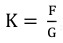 , kur